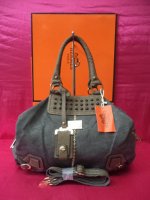 NEW ARRIVALS QUAD A / 4 A HERMES RUGGED 2 IN 1 SATCHEL BAG (CODE 752)GRAYCategory: Bags Manufacturer: Hermes Price: Php 825.00 NO MINIMUM ORDER REQUIRED DIMENSIONS:HEIGHT:11.9 INCHESWIDTH:13.3 INCHESDEPTH:6 INCHESDESCRIPTION:SOFT LEATHER MATERIALLIGHT WEIGHT CHAINSWITH EXTRA STRAPDEFINITELY, THIS SEASON'S MUST HAVE :)NOTE:HERMES BOX & HERMES PAPER BAG NOT INCLUDED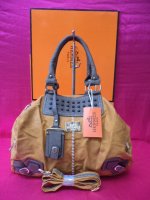 NEW ARRIVALS QUAD A / 4 A HERMES RUGGED 2 IN 1 SATCHEL BAG (CODE 752) TANCategory: Bags Manufacturer: Hermes Price: Php 825.00 NO MINIMUM ORDER REQUIREDDIMENSIONS:HEIGHT:11.9 INCHESWIDTH:13.3 INCHESDEPTH:6 INCHESDESCRIPTION:SOFT LEATHER MATERIALLIGHT WEIGHT CHAINSWITH EXTRA STRAPDEFINITELY, THIS SEASON'S MUST HAVE :)NOTE:HERMES BOX & HERMES PAPER BAG NOT INCLUDED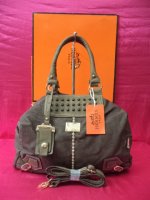 NEW ARRIVALS QUAD A / 4 A HERMES RUGGED 2 IN 1 SATCHEL BAG (CODE 752) COFFEE BROWNCategory: Bags Manufacturer: Hermes Price: Php 825.00 NO MINIMUM ORDER REQUIREDDIMENSIONS:HEIGHT:11.9 INCHESWIDTH:13.3 INCHESDEPTH:6 INCHESDESCRIPTION:SOFT LEATHER MATERIALLIGHT WEIGHT CHAINSWITH EXTRA STRAPDEFINITELY, THIS SEASON'S MUST HAVE :)NOTE:HERMES BOX & HERMES PAPER BAG NOT INCLUDED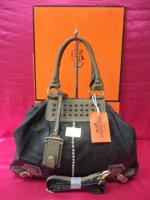 NEW ARRIVALS QUAD A / 4 A HERMES RUGGED 2 IN 1 SATCHEL BAG (CODE 752) BLACKCategory: Bags Manufacturer: Hermes Price: Php 825.00 NO MINIMUM ORDER REQUIREDDIMENSIONS:HEIGHT:11.9 INCHESWIDTH:13.3 INCHESDEPTH:6 INCHESDESCRIPTION:SOFT LEATHER MATERIALLIGHT WEIGHT CHAINSWITH EXTRA STRAPDEFINITELY, THIS SEASON'S MUST HAVE :)NOTE:HERMES BOX & HERMES PAPER BAG NOT INCLUDED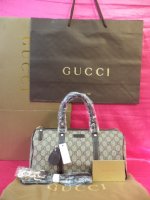 OUR BEST SELLER SUPER AA 8 STAR EURO REPLICA GUCCI PATENT LEATHER BROWN MONOGRAM DOCTORS BAG (CODE 203696)Category: Bags Manufacturer: Gucci Price: Php 2,350.00 NO MINIMUM ORDER REQUIREDDESCRIPTION:PURE LEATHER DETAILINGREPLICA MATERIAL CANVAS MATERIALDIMENSIONS:HEIGHT:8.1 INCHESWIDTH:12.2 INCHESDEPTH:7 INCHESINCLUSIONS:8 STAR GUCCI DUST BAG8 STAR GUCCI CERTIFICATESGUCCI BOX (OPTIONAL) GUCCI PAPER BAG (OPTIONAL) (NOTE:GUCCI PAPER BAG FOR SALE IS LIGHT BROWN NOT DARK BROWN)NOTE:GUCCI BOX & GUCCI PAPER BAG NOT INCLUDED. 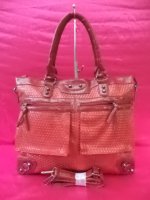 NEW ARRIVALS QUAD A / 4 A BALENCIAGA GIANT WEAVE TOTE BAG (RED)Category: Bags Manufacturer: Balenciaga Price: Php 900.00 NO MINIMUM ORDER REQUIREDDESCRIPTION:SOFT LEATHER MATERIALBELONGS TO 2013 FALL COLLECTIONDIMENSIONS:HEIGHT:12.2 INCHESWIDTH:15.8 INCHES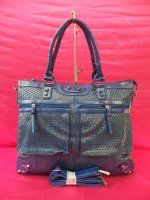 NEW ARRIVALS QUAD A / 4 A BALENCIAGA GIANT WEAVE TOTE BAG (BLUE)Category: Bags Manufacturer: Balenciaga Price: Php 550.00 NO MINIMUM ORDER REQUIREDDESCRIPTION:SOFT LEATHER MATERIALBELONGS TO 2013 FALL COLLECTIONDIMENSIONS:HEIGHT:12.2 INCHESWIDTH:15.8 INCHESMore... 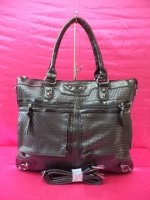 NEW ARRIVALS QUAD A / 4 A BALENCIAGA GIANT WEAVE TOTE BAG (BLACK)Category: Bags Manufacturer: Balenciaga Price: Php 550.00 NO MINIMUM ORDER REQUIREDDESCRIPTION:SOFT LEATHER MATERIALBELONGS TO 2013 FALL COLLECTIONDIMENSIONS:HEIGHT:12.2 INCHESWIDTH:15.8 INCHES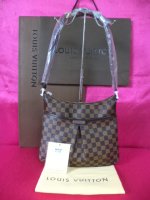 NEW ARRIVALS SUPER AA 8 STAR EURO REPLICA LOUIS VUITTON DAMIER EBENE BLOOMSBERRY MM (CODE N42251)Category: Bags Manufacturer: Louis Vuitton Price: Php 1,650.00 NO MINIMUM ORDER REQUIREDDIMENSIONS:HEIGHT:9.3 INCHESWIDTH:9.3 INCHESDEPTH:2.7 INCHESDESCRIPTION:OXIDIZED LEATHERVERY EXACT COPYWITH SERIAL NUMBERLATEST MODEL & VERY HOT ITEMINCLUSIONS:LOUIS VUITTON PAPER BAGLOUIS VUITTON HIGH QUALITY DUST BAGLOUIS VUITTON CERTIFICATEMore... 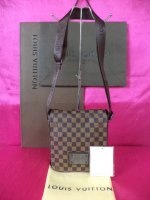 NEW ARRIVALS SUPER AA 8 STAR EURO REPLICA LOUIS VUITTON DAMIER EBENE BROOKLYN MM (CODE N51210)Category: Bags Manufacturer: Louis Vuitton Price: Php 1,500.00 NO MINIMUM ORDER REQUIREDDIMENSIONS:HEIGHT:9.3 INCHESWIDTH:9.3 INCHESDEPTH:2.7 INCHESDESCRIPTION:OXIDIZED LEATHERVERY EXACT COPYWITH SERIAL NUMBERLATEST MODEL & VERY HOT ITEMINCLUSIONS:LOUIS VUITTON PAPER BAGLOUIS VUITTON HIGH QUALITY DUST BAGLOUIS VUITTON CERTIFICATEMore... 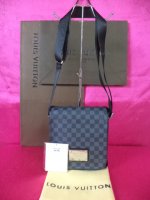 NEW ARRIVALS SUPER AA 8 STAR EURO REPLICA LOUIS VUITTON DAMIER GRAPHITE BROOKLYN MM (CODE N51210)Category: Bags Manufacturer: Louis Vuitton Price: Php 1,650.00 NO MINIMUM ORDER REQUIREDDIMENSIONS:HEIGHT:9.3 INCHESWIDTH:9.3 INCHESDEPTH:2.7 INCHESDESCRIPTION:OXIDIZED LEATHERVERY EXACT COPYWITH SERIAL NUMBERLATEST MODEL & VERY HOT ITEMINCLUSIONS:LOUIS VUITTON PAPER BAGLOUIS VUITTON HIGH QUALITY DUST BAGLOUIS VUITTON CERTIFICATEMore... 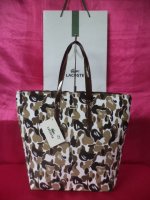 NEW ARRIVALS QUAD A / 4 A LACOSTE CANVAS PRINTS (CODE 196#) COFFEE HANDLECategory: Bags Manufacturer: Lacoste Price: Php 475.00 NO MINIMUM ORDER REQUIREDDIMENSIONS:HEIGHT:14.8 INCHESWIDTH:16.2 INCHESDEPTH:5.4 INCHESNOTE:LACOSTE PAPER BAG NOT INCLUDED & NOT FOR SALEMore... 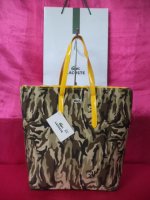 NEW ARRIVALS QUAD A / 4 A LACOSTE CANVAS PRINTS (CODE 196#) YELLOW HANDLECategory: Bags Manufacturer: Lacoste Price: Php 475.00 NO MINIMUM ORDER REQUIREDDIMENSIONS:HEIGHT:14.8 INCHESWIDTH:16.2 INCHESDEPTH:5.4 INCHESNOTE:LACOSTE PAPER BAG NOT INCLUDED & NOT FOR SALEMore... 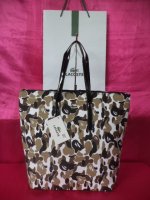 NEW ARRIVALS QUAD A / 4 A LACOSTE CANVAS PRINTS (CODE 196#) BLACK HANDLECategory: Bags Manufacturer: Lacoste Price: Php 475.00 NO MINIMUM ORDER REQUIREDDIMENSIONS:HEIGHT:14.8 INCHESWIDTH:16.2 INCHESDEPTH:5.4 INCHESNOTE:LACOSTE PAPER BAG NOT INCLUDED & NOT FOR SALEMore... 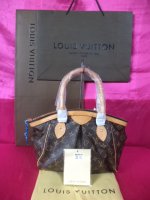 OUR BEST SELLER SUPER AA 8 STAR EURO REPLICA LOUIS VUITTON MONOGRAM CANVAS TIVOLI MM (CODE M40143)Category: Bags Manufacturer: Louis Vuitton Price: Php 1,750.00 NO MINIMUM ORDER REQUIREDDIMENSIONS:HEIGHT:9.4 INCHESWIDTH:13.5 INCHESDEPTH:6 INCHESDESCRIPTION:GENUINE LEATHEROXIDIZED LEATHER MATERIALHIGHEST REPLICAWITH SERIAL NUMBERINCLUSIONS:LOUIS VUITTON CERTIFICATELOUIS VUITTON DUST BAGLOUIS VUITTON PAPERBAGNOTE:LOUIS VUITTON GIFT BOX NOT INCLUDEDMore... 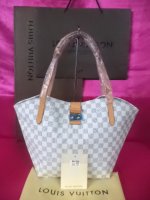 NEW ARRIVALS SUPER AA 8 STAR EURO REPLICA LOUIS VUITTON DAMIER AZUR SALINA (CODE M41208)Category: Bags Manufacturer: Louis Vuitton Price: Php 2,100.00 MINIMUM 3 PIECES IN ASSORTED ALBUMSDIMENSIONS:HEIGHT:11 INCHESWIDTH:17 INCHESDEPTH:6.6 INCHESDESCRIPTION:GENUINE LEATHEROXIDIZED LEATHER MATERIALHIGHEST REPLICAWITH SERIAL NUMBERINCLUSIONS:LOUIS VUITTON CERTIFICATELOUIS VUITTON DUST BAGLOUIS VUITTON PAPERBAGNOTE:LOUIS VUITTON GIFT BOX NOT INCLUDEDMore... 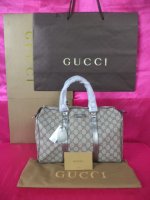 NEW ARRIVALS SUPER AA 8 STAR EURO REPLICA GUCCI JOY SILVER CHROME DETAILING DOCTORS BAG (CODE 193603)Category: Bags Manufacturer: Gucci Price: Php 1,750.00 NO MINIMUM ORDER REQUIREDDESCRIPTION:PURE LEATHER DETAILINGREPLICA MATERIAL CANVAS MATERIALDIMENSIONS:HEIGHT:10.7 INCHESWIDTH:13 INCHESDEPTH:7.8 INCHESINCLUSIONS:8 STAR GUCCI DUST BAG8 STAR GUCCI CERTIFICATESGUCCI BOX (OPTIONAL) GUCCI PAPER BAG (OPTIONAL) (NOTE:GUCCI PAPER BAG FOR SALE IS LIGHT BROWN NOT DARK BROWN)NOTE:GUCCI BOX & GUCCI PAPER BAG NOT INCLUDEDMore... 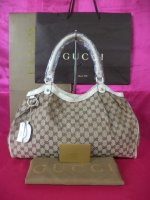 OUR BEST SELLER SUPER AA 8 STAR EURO REPLICA GUCCI MONOGRAM SUKEY GM BAG (WHITE) CODE 211943Category: Bags Manufacturer: Gucci Price: Php 1,750.00 NO MINIMUM ORDER REQUIREDDESCRIPTION:PURE LEATHER DETAILINGREPLICA MATERIAL CANVAS MATERIALDIMENSIONS:HEIGHT:10 INCHESWIDTH:16.2 INCHESDEPTH:6 INCHESINCLUSIONS:8 STAR GUCCI DUST BAG8 STAR GUCCI CERTIFICATESGUCCI BOX (OPTIONAL) GUCCI PAPER BAG (OPTIONAL) (NOTE:GUCCI PAPER BAG FOR SALE IS LIGHT BROWN NOT DARK BROWN)NOTE:GUCCI BOX & GUCCI PAPER BAG NOT INCLUDEDMore... 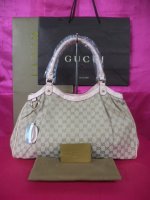 OUR BEST SELLER SUPER AA 8 STAR EURO REPLICA GUCCI MONOGRAM SUKEY GM BAG (PINK) CODE 211943Category: Bags Manufacturer: Gucci Price: Php 1,750.00 NO MINIMUM ORDER REQUIREDDESCRIPTION:PURE LEATHER DETAILINGREPLICA MATERIAL CANVAS MATERIALDIMENSIONS:HEIGHT:10 INCHESWIDTH:16.2 INCHESDEPTH:6 INCHESINCLUSIONS:8 STAR GUCCI DUST BAG8 STAR GUCCI CERTIFICATESGUCCI BOX (OPTIONAL) GUCCI PAPER BAG (OPTIONAL) (NOTE:GUCCI PAPER BAG FOR SALE IS LIGHT BROWN NOT DARK BROWN)NOTE:GUCCI BOX & GUCCI PAPER BAG NOT INCLUDED.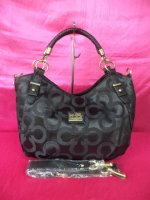 NEW ARRIVALS CLASS A COACH FLORAL EMBOSSED 2 IN 1 SATCHEL BAG (PURE BLACK)Category: Bags Manufacturer: Coach Price: Php 430.00 NO MINIMUM ORDER REQUIREDDESCRIPTION:CANVAS MATERIALLEATHERETTE DETAILING MATERIALCLOTH INTERIOR MATERIALDIMENSIONS:HEIGHT:11.9 INCHESWIDTH:15.9 INCHESDEPTH:6 INCHES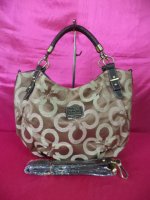 NEW ARRIVALS CLASS A COACH FLORAL EMBOSSED 2 IN 1 SATCHEL BAG (MAHOGANY BROWNS)Category: Bags Manufacturer: Coach Price: Php 430.00 NO MINIMUM ORDER REQUIREDDESCRIPTION:CANVAS MATERIALLEATHERETTE DETAILING MATERIALCLOTH INTERIOR MATERIALDIMENSIONS:HEIGHT:11.9 INCHESWIDTH:15.9 INCHESDEPTH:6 INCHESMore... 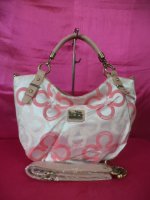 NEW ARRIVALS CLASS A COACH FLORAL EMBOSSED 2 IN 1 SATCHEL BAG (BABY PINKS)Category: Bags Manufacturer: Coach Price: Php 430.00 NO MINIMUM ORDER REQUIREDDESCRIPTION:CANVAS MATERIALLEATHERETTE DETAILING MATERIALCLOTH INTERIOR MATERIALDIMENSIONS:HEIGHT:11.9 INCHESWIDTH:15.9 INCHESDEPTH:6 INCHESMore... 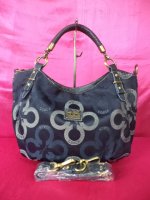 NEW ARRIVALS CLASS A COACH FLORAL EMBOSSED 2 IN 1 SATCHEL BAG (DARK BLUE)Category: Bags Manufacturer: Coach Price: Php 430.00 NO MINIMUM ORDER REQUIREDDESCRIPTION:CANVAS MATERIALLEATHERETTE DETAILING MATERIALCLOTH INTERIOR MATERIALDIMENSIONS:HEIGHT:11.9 INCHESWIDTH:15.9 INCHESDEPTH:6 INCHESMore... 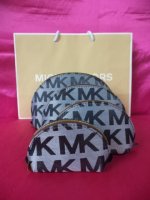 NEW ARRIVALS CLASS A MICHAEL KORS 4 IN 1 HAPPY POUCHES (BLACK)Category: Bags Manufacturer: Michael Kors Price: Php 210.00 NO MINIMUM ORDER REQUIREDDESCRIPTION:CANVAS MATERIALZIPPY MATERIALNOTE:CHANEL PAPERBAG NOT INCLUDEDMore... 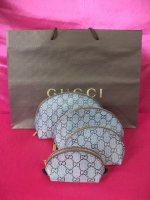 NEW ARRIVALS CLASS A GUCCI MONOGRAM 4 IN 1 HAPPY POUCHES (BLACK)Category: Bags Manufacturer: Gucci Price: Php 210.00 NO MINIMUM ORDER REQUIREDDESCRIPTION:CANVAS MATERIALZIPPY MATERIALNOTE:CHANEL PAPERBAG NOT INCLUDEDMore... 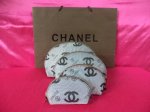 NEW ARRIVALS CLASS A CHANEL 4 IN 1 HAPPY POUCHES (BLACK) Category: Bags Manufacturer: Chanel Price: Php 210.00 NO MINIMUM ORDER REQUIREDDESCRIPTION:CANVAS MATERIALZIPPY MATERIALNOTE:CHANEL PAPERBAG NOT INCLUDEDMore... 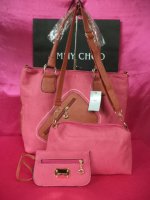 NEW ARRIVALS QUAD A / 4 A JIMMY CHOO 3 IN 1 SATCHEL BAGS (CODE K0091) PINKCategory: Bags Manufacturer: Jimmy Choo Price: Php 550.00 NO MINIMUM ORDER REQUIREDDESCRIPTION:SOFT LEATHERETTE MATERIALSPACIOUS BAGDIMENSIONS:HEIGHT:13 INCHESWIDTH:17 INCHESDEPTH:5 INCHESMore... 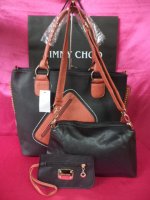 NEW ARRIVALS QUAD A / 4 A JIMMY CHOO 3 IN 1 SATCHEL BAGS (CODE K0091) BLACKCategory: Bags Manufacturer: Jimmy Choo Price: Php 550.00 NO MINIMUM ORDER REQUIREDDESCRIPTION:SOFT LEATHERETTE MATERIALSPACIOUS BAGDIMENSIONS:HEIGHT:13 INCHESWIDTH:17 INCHESDEPTH:5 INCHESMore... 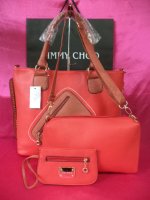 NEW ARRIVALS QUAD A / 4 A JIMMY CHOO 3 IN 1 SATCHEL BAGS (CODE K0091) REDCategory: Bags Manufacturer: Jimmy Choo Price: Php 550.00 NO MINIMUM ORDER REQUIREDDESCRIPTION:SOFT LEATHERETTE MATERIALSPACIOUS BAGDIMENSIONS:HEIGHT:13 INCHESWIDTH:17 INCHESDEPTH:5 INCHESMore... 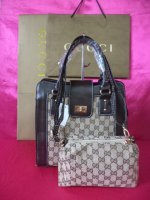 NEW ARRIVALS QUAD A / 4 A GUCCI MONOGRAM SYLVIA 2 IN 1 SATCHEL BAG (CODE 6039) COFFEECategory: Bags Manufacturer: Gucci Price: Php 520.00 NO MINIMUM ORDER REQUIREDDESCRIPTION:HIGH QUALITY CANVAS MATERIALWITH EXTRA STRAPSLEATHERETTE MATERIAL DETAILINGDIMENSIONS:HEIGHT:11.9 INCHESWIDTH:11.9 INCHESDEPTH:5.3 INCHESMore... 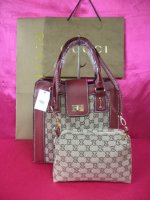 NEW ARRIVALS QUAD A / 4 A GUCCI MONOGRAM SYLVIA 2 IN 1 SATCHEL BAG (CODE 6039) REDCategory: Bags Manufacturer: Gucci Price: Php 520.00 NO MINIMUM ORDER REQUIREDDESCRIPTION:HIGH QUALITY CANVAS MATERIALWITH EXTRA STRAPSLEATHERETTE MATERIAL DETAILINGDIMENSIONS:HEIGHT:11.9 INCHESWIDTH:11.9 INCHESDEPTH:5.3 INCHESMore... 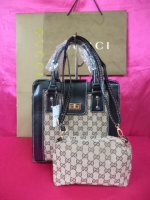 NEW ARRIVALS QUAD A / 4 A GUCCI MONOGRAM SYLVIA 2 IN 1 SATCHEL BAG (CODE 6039) BLACKCategory: Bags Manufacturer: Gucci Price: Php 520.00 NO MINIMUM ORDER REQUIREDDESCRIPTION:HIGH QUALITY CANVAS MATERIALWITH EXTRA STRAPSLEATHERETTE MATERIAL DETAILINGDIMENSIONS:HEIGHT:11.9 INCHESWIDTH:11.9 INCHESDEPTH:5.3 INCHESMore... 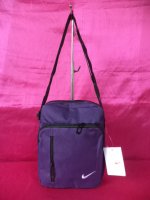 NEW ARRIVALS CLASS A NIKE SLING BAG (PLAIN DARK VIOLET)Category: Bags Manufacturer: Nike Price: Php 180.00 NO MINIMUM ORDER REQUIREDDESCRIPTION:EXACT NIKE STANDARD QUALITYDIMENSIONS:HEIGHT:9 INCHESWIDTH:8 INCHESDEPTH:3 INCHESMore... 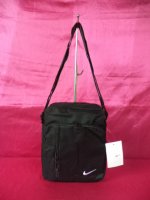 NEW ARRIVALS CLASS A NIKE SLING BAG (PLAIN BLACK)Category: Bags Manufacturer: Nike Price: Php 180.00 NO MINIMUM ORDER REQUIREDDESCRIPTION:EXACT NIKE STANDARD QUALITYDIMENSIONS:HEIGHT:9 INCHESWIDTH:8 INCHESDEPTH:3 INCHESMore... 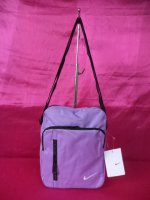 NEW ARRIVALS CLASS A NIKE SLING BAG (PLAIN LILAC)Category: Bags Manufacturer: Nike Price: Php 180.00 NO MINIMUM ORDER REQUIREDDESCRIPTION:EXACT NIKE STANDARD QUALITYDIMENSIONS:HEIGHT:9 INCHESWIDTH:8 INCHESDEPTH:3 INCHESMore... 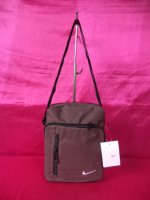 NEW ARRIVALS CLASS A NIKE SLING BAG (PLAIN BROWN)Category: Bags Manufacturer: Nike Price: Php 180.00 NO MINIMUM ORDER REQUIREDDESCRIPTION:EXACT NIKE STANDARD QUALITYDIMENSIONS:HEIGHT:9 INCHESWIDTH:8 INCHESDEPTH:3 INCHESMore... 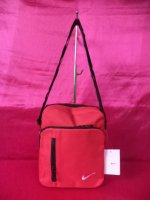 NEW ARRIVALS CLASS A NIKE SLING BAG (PLAIN RED)Category: Bags Manufacturer: Nike Price: Php 180.00 NO MINIMUM ORDER REQUIREDDESCRIPTION:EXACT NIKE STANDARD QUALITYDIMENSIONS:HEIGHT:9 INCHESWIDTH:8 INCHESDEPTH:3 INCHESMore... 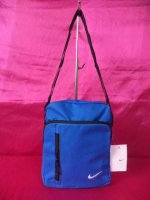 NEW ARRIVALS CLASS A NIKE SLING BAG (PLAIN ROYAL BLUE)Category: Bags Manufacturer: Nike Price: Php 180.00 NO MINIMUM ORDER REQUIREDDESCRIPTION:EXACT NIKE STANDARD QUALITYDIMENSIONS:HEIGHT:9 INCHESWIDTH:8 INCHESDEPTH:3 INCHESMore... 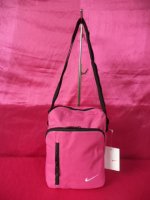 NEW ARRIVALS CLASS A NIKE SLING BAG (PLAIN PINK)Category: Bags Manufacturer: Nike Price: Php 180.00 NO MINIMUM ORDER REQUIREDDESCRIPTION:EXACT NIKE STANDARD QUALITYDIMENSIONS:HEIGHT:9 INCHESWIDTH:8 INCHESDEPTH:3 INCHESMore... 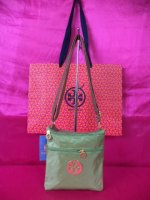 OUR BEST SELLER CLASS A TORY BURCH NYLON SLING BAG (CODE 1206) APPLE GREENCategory: Bags Manufacturer: Tory Burch Price: Php 250.00 NO MINIMUM ORDER REQUIREDDIMENSIONS:HEIGHT:8.1 INCHESWIDTH:8 INCHESNOTE:TORY BURCH PAPER BAG NOT INCLUDED & NOT FOR SALE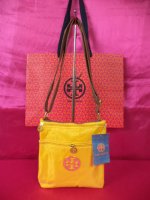 OUR BEST SELLER CLASS A TORY BURCH NYLON SLING BAG (CODE 1206) YELLOWCategory: Bags Manufacturer: Tory Burch Price: Php 250.00 NO MINIMUM ORDER REQUIREDDIMENSIONS:HEIGHT:8.1 INCHESWIDTH:8 INCHESNOTE:TORY BURCH PAPER BAG NOT INCLUDED & NOT FOR SALEMore... 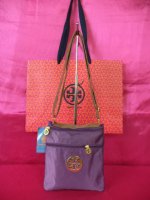 OUR BEST SELLER CLASS A TORY BURCH NYLON SLING BAG (CODE 1206) DARK PURPLECategory: Bags Manufacturer: Tory Burch Price: Php 250.00 NO MINIMUM ORDER REQUIREDDIMENSIONS:HEIGHT:8.1 INCHESWIDTH:8 INCHESNOTE:TORY BURCH PAPER BAG NOT INCLUDED & NOT FOR SALEMore... 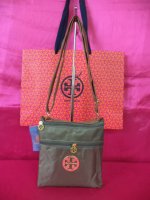 OUR BEST SELLER CLASS A TORY BURCH NYLON SLING BAG (CODE 1206) ARMY GREENCategory: Bags Manufacturer: Tory Burch Price: Php 250.00 NO MINIMUM ORDER REQUIREDDIMENSIONS:HEIGHT:8.1 INCHESWIDTH:8 INCHESNOTE:TORY BURCH PAPER BAG NOT INCLUDED & NOT FOR SALEMore... 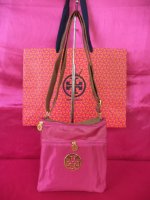 OUR BEST SELLER CLASS A TORY BURCH NYLON SLING BAG (CODE 1206) HOT PINKCategory: Bags Manufacturer: Tory Burch Price: Php 250.00 NO MINIMUM ORDER REQUIREDDIMENSIONS:HEIGHT:8.1 INCHESWIDTH:8 INCHESNOTE:TORY BURCH PAPER BAG NOT INCLUDED & NOT FOR SALEMore... 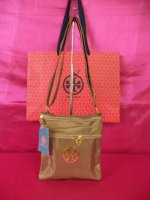 OUR BEST SELLER CLASS A TORY BURCH NYLON SLING BAG (CODE 1206) TANCategory: Bags Manufacturer: Tory Burch Price: Php 250.00 NO MINIMUM ORDER REQUIREDDIMENSIONS:HEIGHT:8.1 INCHESWIDTH:8 INCHESNOTE:TORY BURCH PAPER BAG NOT INCLUDED & NOT FOR SALEMore... 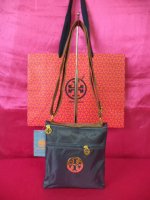 OUR BEST SELLER CLASS A TORY BURCH NYLON SLING BAG (CODE 1206) DARK BLUECategory: Bags Manufacturer: Tory Burch Price: Php 250.00 NO MINIMUM ORDER REQUIREDDIMENSIONS:HEIGHT:8.1 INCHESWIDTH:8 INCHESNOTE:TORY BURCH PAPER BAG NOT INCLUDED & NOT FOR SALEMore... 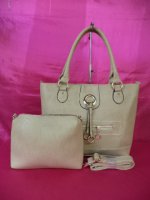 NEW ARRIVALS QUAD A / 4 A NINE WEST 2 IN 1 DRAWSTRING BAG (CODE A40#) (BEIGE)Category: Bags Manufacturer: Nine West Price: Php 550.00 NO MINIMUM ORDER REQUIREDDESCRIPTION:SOFT LEATHERETTE MATERIALDIMENSIONS:HEIGHT:11.9 INCHESWIDTH:16.1 INCHESDEPTH:5.3 INCHESMore... 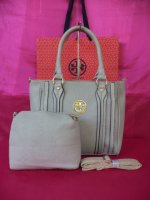 NEW ARRIVALS QUAD A / 4 A TORY BURCH ROBINSON 2 IN 1 BAG (CODE A36) (GRAY)Category: Bags Manufacturer: Tory Burch Price: Php 525.00 NO MINIMUM ORDER REQUIREDA GLAMOROUS BAG THAT YOU WILL SURELY LOVE :)DESCRIPTION:LEATHERETTE MATERIALWITH EXTRA STRAPDIMENSIONS:HEIGHT:11.9 INCHESWIDTH:15.9 INCHESDEPTH:4.2 INCHESNOTE:TORY BURCH PAPER BAG NOT INCLUDED AND NOT FOR SALEMore... 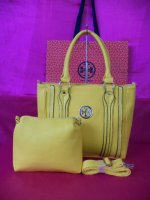 NEW ARRIVALS QUAD A / 4 A TORY BURCH ROBINSON 2 IN 1 BAG (CODE A36) (YELLOW)Category: Bags Manufacturer: Tory Burch Price: Php 525.00 NO MINIMUM ORDER REQUIREDA GLAMOROUS BAG THAT YOU WILL SURELY LOVE :)DESCRIPTION:LEATHERETTE MATERIALWITH EXTRA STRAPDIMENSIONS:HEIGHT:11.9 INCHESWIDTH:15.9 INCHESDEPTH:4.2 INCHESNOTE:TORY BURCH PAPER BAG NOT INCLUDED AND NOT FOR SALEMore... 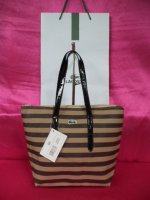 NEW ARRIVALS QUAD A / 4 A LACOSTE HOBO STRIPES (BROWNS & NEUTRALS) CODE 310#Category: Bags Manufacturer: Lacoste Price: Php 550.00 NO MINIMUM ORDER REQUIREDDIMENSIONS:HEIGHT:11 INCHESWIDTH:13.5 INCHESDEPTH:5.3 INCHESNOTE:LACOSTE PAPER BAG NOT INCLUDED & NOT FOR SALEMore... 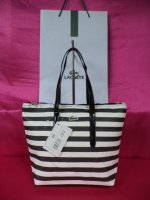 NEW ARRIVALS QUAD A / 4 A LACOSTE HOBO STRIPES (BLACK & WHITE) CODE 310#Category: Bags Manufacturer: Lacoste Price: Php 550.00 NO MINIMUM ORDER REQUIREDDIMENSIONS:HEIGHT:11 INCHESWIDTH:13.5 INCHESDEPTH:5.3 INCHESNOTE:LACOSTE PAPER BAG NOT INCLUDED & NOT FOR SALEMore... 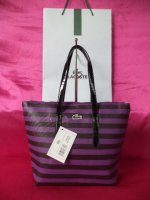 NEW ARRIVALS QUAD A / 4 A LACOSTE HOBO STRIPES (PLUMS & PURPLES) CODE 310#Category: Bags Manufacturer: Lacoste Price: Php 550.00 NO MINIMUM ORDER REQUIREDDIMENSIONS:HEIGHT:11 INCHESWIDTH:13.5 INCHESDEPTH:5.3 INCHESNOTE:LACOSTE PAPER BAG NOT INCLUDED & NOT FOR SALEMore... 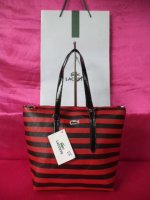 NEW ARRIVALS QUAD A / 4 A LACOSTE HOBO STRIPES (BLACK & RED) CODE 310#Category: Bags Manufacturer: Lacoste Price: Php 550.00 NO MINIMUM ORDER REQUIREDDIMENSIONS:HEIGHT:11 INCHESWIDTH:13.5 INCHESDEPTH:5.3 INCHESNOTE:LACOSTE PAPER BAG NOT INCLUDED & NOT FOR SALEMore... 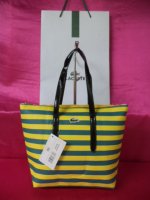 NEW ARRIVALS QUAD A / 4 A LACOSTE HOBO STRIPES (TEALS & YELLOWS) CODE 310#Category: Bags Manufacturer: Lacoste Price: Php 550.00 NO MINIMUM ORDER REQUIREDDIMENSIONS:HEIGHT:11 INCHESWIDTH:13.5 INCHESDEPTH:5.3 INCHESNOTE:LACOSTE PAPER BAG NOT INCLUDED & NOT FOR SALEMore... 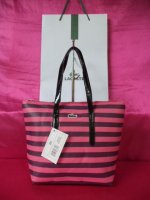 NEW ARRIVALS QUAD A / 4 A LACOSTE HOBO STRIPES (PURPLE & PLUMS) CODE 310#Category: Bags Manufacturer: Lacoste Price: Php 550.00 NO MINIMUM ORDER REQUIREDDIMENSIONS:HEIGHT:11 INCHESWIDTH:13.5 INCHESDEPTH:5.3 INCHESNOTE:LACOSTE PAPER BAG NOT INCLUDED & NOT FOR SALEMore... 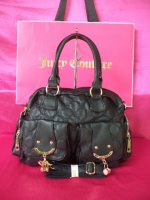 NEW ARRIVALS KOREAN JUICY COUTURE FLORAL & RIBBON SOFT LEATHER HANDBAG WITH EXTRA STRAP (CODE 84030) BLACKCategory: Bags Manufacturer: Juicy Couture Price: Php 450.00 NO MINIMUM ORDER REQUIREDDIMENSIONS:HEIGHT:11 INCHESWIDTH:13 INCHESDEPTH:5.3 INCHESNOTE:JUICY COUTURE PAPER BAG NOT INCLUDED AND NOT FOR SALE.More... 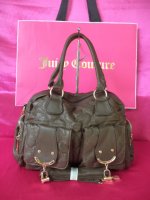 NEW ARRIVALS KOREAN JUICY COUTURE FLORAL & RIBBON SOFT LEATHER HANDBAG WITH EXTRA STRAP (CODE 84030) COFFEE BROWNCategory: Bags Manufacturer: Juicy Couture Price: Php 450.00 NO MINIMUM ORDER REQUIREDDIMENSIONS:HEIGHT:11 INCHESWIDTH:13 INCHESDEPTH:5.3 INCHESNOTE:JUICY COUTURE PAPER BAG NOT INCLUDED AND NOT FOR SALE.More... 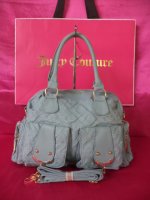 NEW ARRIVALS KOREAN JUICY COUTURE FLORAL & RIBBON SOFT LEATHER HANDBAG WITH EXTRA STRAP (CODE 84030) GRAYCategory: Bags Manufacturer: Juicy Couture Price: Php 450.00 NO MINIMUM ORDER REQUIREDDIMENSIONS:HEIGHT:11 INCHESWIDTH:13 INCHESDEPTH:5.3 INCHESNOTE:JUICY COUTURE PAPER BAG NOT INCLUDED AND NOT FOR SALE.More... 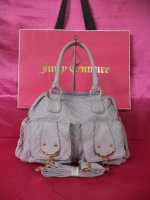 NEW ARRIVALS KOREAN JUICY COUTURE FLORAL & RIBBON SOFT LEATHER HANDBAG WITH EXTRA STRAP (CODE 84030) LILACCategory: Bags Manufacturer: Juicy Couture Price: Php 450.00 NO MINIMUM ORDER REQUIREDDIMENSIONS:HEIGHT:11 INCHESWIDTH:13 INCHESDEPTH:5.3 INCHESNOTE:JUICY COUTURE PAPER BAG NOT INCLUDED AND NOT FOR SALE.More... 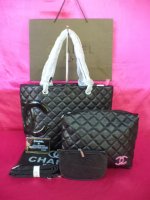 NEW ARRIVALS SUPER AA 7 STAR CHANEL CAMBON PURE BLACK 2 IN 1 SHOULDER BAG (CODE 821#)Category: Bags Manufacturer: Chanel Price: Php 1,500.00 NO MINIMUM ORDER REQUIRED.DIMENSIONS:HEIGHT:9.4 INCHESWIDTH:15.9 INCHESDEPTH:6.6 INCHES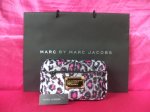 NEW ARRIVALS QUAD A / 4 A MARC JACOBS LIL TATE POUCH (PURPLE CHEETAH)Category: Bags Manufacturer: Marc Jacobs Price: Php 150.00 NO MINIMUM ORDER REQUIREDDIMENSIONS:HEIGHT:5.4 INCHESWIDTH:6.7 INCHESDEPTH:3.9 INCHESNOTE:MARC JACOBS PAPER NOT INCLUDED AND NOT FOR SALEMore... 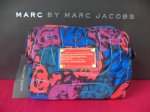 NEW ARRIVALS QUAD A / 4 A MARC JACOBS LIL TATE POUCH (RAINBOW GRAFFITI)Category: Bags Manufacturer: Marc Jacobs Price: Php 150.00 NO MINIMUM ORDER REQUIREDDIMENSIONS:HEIGHT:5.4 INCHESWIDTH:6.7 INCHESDEPTH:3.9 INCHESNOTE:MARC JACOBS PAPER NOT INCLUDED AND NOT FOR SALEMore... 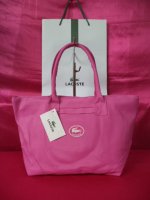 NEW ARRIVALS QUAD A / 4 A LACOSTE LOGO SATCHEL BAG (CODE 1301) FUCHSIA PINKCategory: Bags Manufacturer: Lacoste Price: Php 370.00 NO MINIMUM ORDER REQUIREDDIMENSIONS:HEIGHT:9.4 INCHESWIDTH:16.2 INCHESDEPTH:6 INCHESNOTE:LACOSTE PAPER BAG IS NOT INCLUDED AND NOT FOR SALE More... 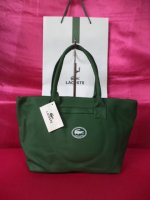 NEW ARRIVALS QUAD A / 4 A LACOSTE LOGO SATCHEL BAG (CODE 1301) DARK GREENCategory: Bags Manufacturer: Lacoste Price: Php 370.00 NO MINIMUM ORDER REQUIREDDIMENSIONS:HEIGHT:9.4 INCHESWIDTH:16.2 INCHESDEPTH:6 INCHESNOTE:LACOSTE PAPER BAG IS NOT INCLUDED AND NOT FOR SALE More... 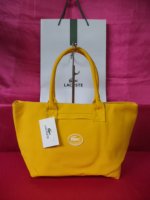 NEW ARRIVALS QUAD A / 4 A LACOSTE LOGO SATCHEL BAG (CODE 1301) YELLOWCategory: Bags Manufacturer: Lacoste Price: Php 370.00 NO MINIMUM ORDER REQUIREDDIMENSIONS:HEIGHT:9.4 INCHESWIDTH:16.2 INCHESDEPTH:6 INCHESNOTE:LACOSTE PAPER BAG IS NOT INCLUDED AND NOT FOR SALE More... 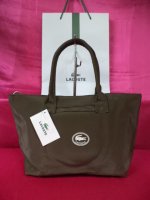 NEW ARRIVALS QUAD A / 4 A LACOSTE LOGO SATCHEL BAG (CODE 1301) DARK BROWNCategory: Bags Manufacturer: Lacoste Price: Php 370.00 NO MINIMUM ORDER REQUIREDDIMENSIONS:HEIGHT:9.4 INCHESWIDTH:16.2 INCHESDEPTH:6 INCHESNOTE:LACOSTE PAPER BAG IS NOT INCLUDED AND NOT FOR SALE More... 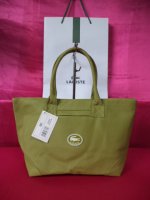 NEW ARRIVALS QUAD A / 4 A LACOSTE LOGO SATCHEL BAG (CODE 1301) APPLE GREENCategory: Bags Manufacturer: Lacoste Price: Php 370.00 NO MINIMUM ORDER REQUIREDDIMENSIONS:HEIGHT:9.4 INCHESWIDTH:16.2 INCHESDEPTH:6 INCHESNOTE:LACOSTE PAPER BAG IS NOT INCLUDED AND NOT FOR SALE More... 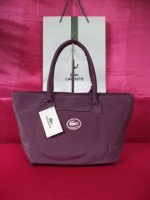 NEW ARRIVALS QUAD A / 4 A LACOSTE LOGO SATCHEL BAG (CODE 1301) PURPLECategory: Bags Manufacturer: Lacoste Price: Php 370.00 NO MINIMUM ORDER REQUIREDDIMENSIONS:HEIGHT:9.4 INCHESWIDTH:16.2 INCHESDEPTH:6 INCHESNOTE:LACOSTE PAPER BAG IS NOT INCLUDED AND NOT FOR SALE More... 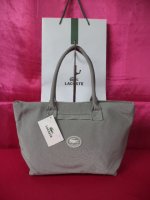 NEW ARRIVALS QUAD A / 4 A LACOSTE LOGO SATCHEL BAG (CODE 1301) GRAYCategory: Bags Manufacturer: Lacoste Price: Php 370.00 NO MINIMUM ORDER REQUIREDDIMENSIONS:HEIGHT:9.4 INCHESWIDTH:16.2 INCHESDEPTH:6 INCHESNOTE:LACOSTE PAPER BAG IS NOT INCLUDED AND NOT FOR SALE More... 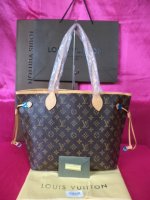 OUR BEST SELLER SUPER AA 8 STAR EURO REPLICA LOUIS VUITTON MONOGRAM CANVAS NEVERFULL MM (CODE M40156)Category: Bags Manufacturer: Louis Vuitton Price: Php 1,500.00 MINIMUM 3 PIECES IN ASSORTED ALBUMSDIMENSIONS:HEIGHT:11 INCHESWIDTH:17 INCHESDEPTH: 5.4 INCHESDESCRIPTION:OXIDIZED LEATHERVERY EXACT COPYOXIDIZED LEATHER MATERIALWITH SERIAL NUMBERLATEST MODEL & VERY HOT ITEMINCLUSIONS:LOUIS VUITTON HIGH QUALITY DUST BAGLOUIS VUITTON CERTIFICATEMore... 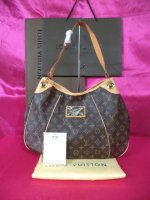 NEW ARRIVALS SUPER AA 8 STAR EURO REPLICA LOUIS VUITTON MONOGRAM CANVAS GALIERRA (CODE M56382)Category: Bags Manufacturer: Louis Vuitton Price: Php 1,750.00 NO MINIMUM ORDER REQUIREDDIMENSIONS:HEIGHT:11.9 INCHESWIDTH:14.8 INCHESDEPTH:4.1 INCHESDESCRIPTION:OXIDIZED LEATHERVERY EXACT COPYWITH SERIAL NUMBERLATEST MODEL & VERY HOT ITEMINCLUSIONS:LOUIS VUITTON PAPER BAGLOUIS VUITTON HIGH QUALITY DUST BAGLOUIS VUITTON CERTIFICATEMore... 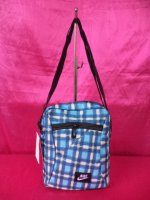 NEW ARRIVALS CLASS A NIKE SLING BAG (CHECKERED BOXES GRAY & BLACK DETAILING) CODE 9231Category: Bags Manufacturer: Nike Price: Php 185.00 MINIMUM 3 PIECES IN ASSORTED ALBUMSDIMENSIONS:HEIGHT:10.6 INCHESWIDTH:8.1 INCHESDEPTH:3 INCHESMore... 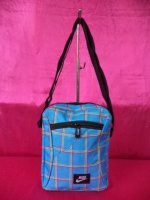 NEW ARRIVALS CLASS A NIKE SLING BAG IN CHECKERED SKY BLUE (CODE 9231)Category: Bags Manufacturer: Nike Price: Php 185.00 MINIMUM 3 PIECES IN ASSORTED ALBUMSDIMENSIONS:HEIGHT:10.6 INCHESWIDTH:8.1 INCHESDEPTH:3 INCHESMore... 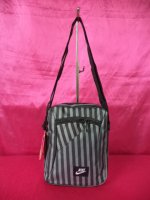 NEW ARRIVALS CLASS A NIKE SLING BAG (BLACK & GRAY STRIPES) CODE 9231Category: Bags Manufacturer: Nike Price: Php 185.00 MINIMUM 3 PIECES IN ASSORTED ALBUMSDIMENSIONS:HEIGHT:10.6 INCHESWIDTH:8.1 INCHESDEPTH:3 INCHESMore... 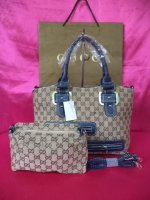 NEW ARRIVALS QUAD A / 4 A GUCCI 2 IN 1 MONOGRAM ZIPPERED BAG (CODE X-714) BLUECategory: Bags Manufacturer: Gucci Price: Php 550.00 MINIMUM 3 PIECES IN ASSORTED ALBUMSDIMENSIONS:HEIGHT:9.4 INCHESWIDTH:16.1 INCHESDEPTH:6.6 INCHESINCLUSIONS:EXTRA STRAPNOTE:GUCCI PAPERBAG NOT INCLUDEDMore... 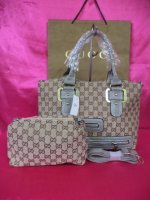 NEW ARRIVALS QUAD A / 4 A GUCCI 2 IN 1 MONOGRAM ZIPPERED BAG (CODE X-714) GRAYCategory: Bags Manufacturer: Gucci Price: Php 550.00 MINIMUM 3 PIECES IN ASSORTED ALBUMSDIMENSIONS:HEIGHT:9.4 INCHESWIDTH:16.1 INCHESDEPTH:6.6 INCHESINCLUSIONS:EXTRA STRAPNOTE:GUCCI PAPERBAG NOT INCLUDEDMore... 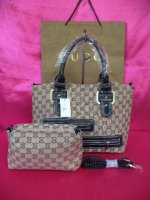 NEW ARRIVALS QUAD A / 4 A GUCCI 2 IN 1 MONOGRAM ZIPPERED BAG (CODE X-714) BLACKCategory: Bags Manufacturer: Gucci Price: Php 550.00 MINIMUM 3 PIECES IN ASSORTED ALBUMSDIMENSIONS:HEIGHT:9.4 INCHESWIDTH:16.1 INCHESDEPTH:6.6 INCHESINCLUSIONS:EXTRA STRAPNOTE:GUCCI PAPERBAG NOT INCLUDEDMore... 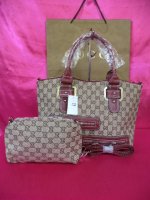 NEW ARRIVALS QUAD A / 4 A GUCCI 2 IN 1 MONOGRAM ZIPPERED BAG (CODE X-714) BURGUNDYCategory: Bags Manufacturer: Gucci Price: Php 550.00 MINIMUM 3 PIECES IN ASSORTED ALBUMSDIMENSIONS:HEIGHT:9.4 INCHESWIDTH:16.1 INCHESDEPTH:6.6 INCHESINCLUSIONS:EXTRA STRAPNOTE:GUCCI PAPERBAG NOT INCLUDEDMore... 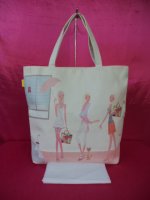 NEW ARRIVALS KOREAN COACH FASHION BAG Category: Bags Manufacturer: Korean Bags Price: Php 300.00 MINIMUM 3 PIECES IN ASSORTED ALBUMSDIMENSIONS:HEIGHT:15.9 INCHESWIDTH:16.2 INCHESDEPTH:6.5 INCHESMore... 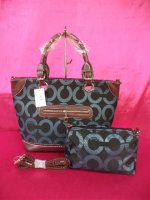 NEW ARRIVALS QUAD A / 4 A COACH 2 IN 1 SATCHEL ZIPPERED BAG (CODE X-711) BLACK/GRAYCategory: Bags Manufacturer: Coach Price: Php 550.00 MINIMUM 3 PIECES IN ASSORTED ALBUMSDIMENSIONS:HEIGHT:11.9 INCHESWIDTH:16 INCHESDEPTH:6 INCHES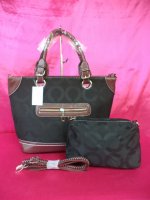 NEW ARRIVALS QUAD A / 4 A COACH 2 IN 1 SATCHEL ZIPPERED BAG (CODE X-711) PURE BLACKCategory: Bags Manufacturer: Coach Price: Php 550.00 MINIMUM 3 PIECES IN ASSORTED ALBUMSDIMENSIONS:HEIGHT:11.9 INCHESWIDTH:16 INCHESDEPTH:6 INCHESMore... 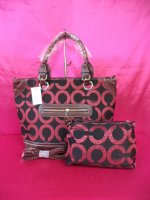 NEW ARRIVALS QUAD A / 4 A COACH 2 IN 1 SATCHEL ZIPPERED BAG (CODE X-711) BLACK/REDCategory: Bags Manufacturer: Coach Price: Php 550.00 MINIMUM 3 PIECES IN ASSORTED ALBUMSDIMENSIONS:HEIGHT:11.9 INCHESWIDTH:16 INCHESDEPTH:6 INCHESMore... 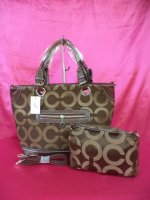 NEW ARRIVALS QUAD A / 4 A COACH 2 IN 1 SATCHEL ZIPPERED BAG (CODE X-711) DARK BROWNCategory: Bags Manufacturer: Coach Price: Php 550.00 MINIMUM 3 PIECES IN ASSORTED ALBUMSDIMENSIONS:HEIGHT:11.9 INCHESWIDTH:16 INCHESDEPTH:6 INCHESMore... 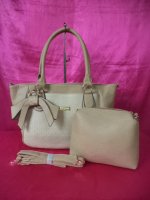 NEW ARRIVALS QUAD A / 4 A NINE WEST FLORAL 2 IN 1 SATCHEL BAG (CODE A31) BEIGECategory: Bags Manufacturer: Nine West Price: Php 550.00 MINIMUM 3 PIECES IN ASSORTED ALBUMSDIMENSIONS:HEIGHT:10.6 INCHESWIDTH:17 INCHESDEPTH:5.3 INCHESMore... 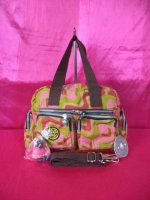 NEW ARRIVALS KIPLING INSPIRATIONAL SHOULDER BAG W/ EXTRA STRAP IN RAINBOW SWIRLSCategory: Bags Manufacturer: Kipling Price: Php 280.00 MINIMUM 3 PIECES IN ASSORTED ALBUMSDIMENSIONS:HEIGHT:9.4 INCHESWIDTH:13 INCHESDEPTH:4.1 INCHESMore... 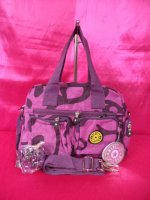 NEW ARRIVALS KIPLING INSPIRATIONAL SHOULDER BAG W/ EXTRA STRAP IN PURPLE SWIRLSCategory: Bags Manufacturer: Kipling Price: Php 280.00 MINIMUM 3 PIECES IN ASSORTED ALBUMSDIMENSIONS:HEIGHT:9.4 INCHESWIDTH:13 INCHESDEPTH:4.1 INCHESMore... 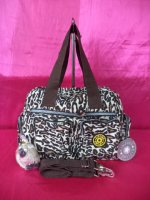 NEW ARRIVALS KIPLING INSPIRATIONAL SHOULDER BAG W/ EXTRA STRAP IN CHEETAHCategory: Bags Manufacturer: Kipling Price: Php 280.00 MINIMUM 3 PIECES IN ASSORTED ALBUMSDIMENSIONS:HEIGHT:9.4 INCHESWIDTH:13 INCHESDEPTH:4.1 INCHESMore... 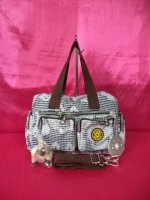 NEW ARRIVALS KIPLING INSPIRATIONAL SHOULDER BAG W/ EXTRA STRAP IN BLACK HEARTSCategory: Bags Manufacturer: Kipling Price: Php 280.00 MINIMUM 3 PIECES IN ASSORTED ALBUMSDIMENSIONS:HEIGHT:9.4 INCHESWIDTH:13 INCHESDEPTH:4.1 INCHESMore... 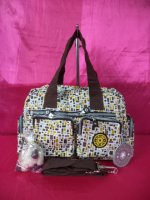 NEW ARRIVALS KIPLING INSPIRATIONAL SHOULDER BAG W/ EXTRA STRAP IN RECTANGULAR COLORS Category: Bags Manufacturer: Kipling Price: Php 280.00 MINIMUM 3 PIECES IN ASSORTED ALBUMSDIMENSIONS:HEIGHT:9.4 INCHESWIDTH:13 INCHESDEPTH:4.1 INCHESMore... 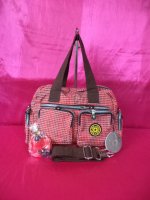 NEW ARRIVALS KIPLING INSPIRATIONAL SHOULDER BAG W/ EXTRA STRAP IN RED HEARTSCategory: Bags Manufacturer: Kipling Price: Php 280.00 MINIMUM 3 PIECES IN ASSORTED ALBUMSDIMENSIONS:HEIGHT:9.4 INCHESWIDTH:13 INCHESDEPTH:4.1 INCHESMore... 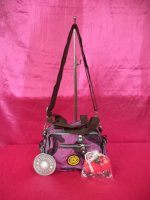 NEW ARRIVALS CLASS A KIPLING PURPLE SWIRLS MINI SLING BAG (CODE 001)Category: Bags Manufacturer: Kipling Price: Php 220.00 NO MINIMUM ORDER REQUIREDDIMENSIONS:HEIGHT:5.4 INCHESWIDTH:8 INCHESDEPTH:4 INCHESMore... 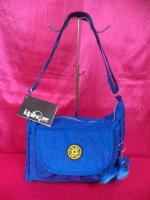 NEW ARRIVALS HIGH QUALITY KIPLING SLING BAG IN ROYAL BLUECategory: Bags Manufacturer: Kipling Price: Php 275.00 NO MINIMUM ORDER REQUIREDDIMENSIONS:HEIGHT:9 INCHESWIDTH:11 INCHESDEPTH:4 INCHESMore... 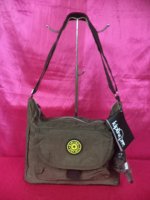 NEW ARRIVALS HIGH QUALITY KIPLING SLING BAG IN BROWNCategory: Bags Manufacturer: Kipling Price: Php 275.00 NO MINIMUM ORDER REQUIREDDIMENSIONS:HEIGHT:9 INCHESWIDTH:11 INCHESDEPTH:4 INCHESMore... 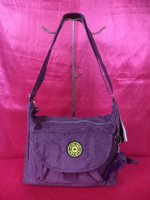 NEW ARRIVALS HIGH QUALITY KIPLING SLING BAG IN PURPLECategory: Bags Manufacturer: Kipling Price: Php 275.00 NO MINIMUM ORDER REQUIREDDIMENSIONS:HEIGHT:9 INCHESWIDTH:11 INCHESDEPTH:4 INCHESMore... 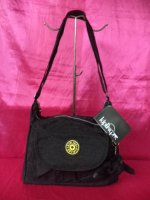 NEW ARRIVALS HIGH QUALITY KIPLING SLING BAG IN BLACKCategory: Bags Manufacturer: Kipling Price: Php 275.00 NO MINIMUM ORDER REQUIREDDIMENSIONS:HEIGHT:9 INCHESWIDTH:11 INCHESDEPTH:4 INCHESMore... 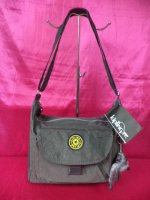 NEW ARRIVALS HIGH QUALITY KIPLING SLING BAG IN GRAYCategory: Bags Manufacturer: Kipling Price: Php 275.00 NO MINIMUM ORDER REQUIREDDIMENSIONS:HEIGHT:9 INCHESWIDTH:11 INCHESDEPTH:4 INCHESMore... 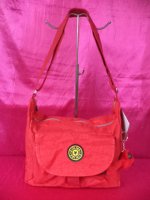 NEW ARRIVALS HIGH QUALITY KIPLING SLING BAG IN REDCategory: Bags Manufacturer: Kipling Price: Php 275.00 NO MINIMUM ORDER REQUIREDDIMENSIONS:HEIGHT:9 INCHESWIDTH:11 INCHESDEPTH:4 INCHESMore... 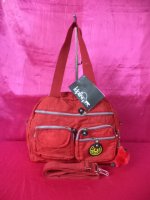 NEW ARRIVALS KIPLING INSPIRATIONAL SHOULDER BAG W/ EXTRA STRAP IN REDCategory: Bags Manufacturer: Kipling Price: Php 280.00 NO MINIMUM ORDER REQUIREDDIMENSIONS:HEIGHT:9.4 INCHESWIDTH:13 INCHESDEPTH:4.1 INCHESMore... 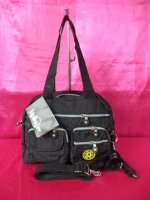 NEW ARRIVALS KIPLING INSPIRATIONAL SHOULDER BAG W/ EXTRA STRAP IN BLACKCategory: Bags Manufacturer: Kipling Price: Php 280.00 NO MINIMUM ORDER REQUIREDDIMENSIONS:HEIGHT:9.4 INCHESWIDTH:13 INCHESDEPTH:4.1 INCHESMore... 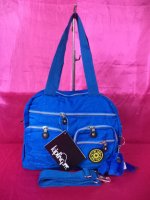 NEW ARRIVALS KIPLING INSPIRATIONAL SHOULDER BAG W/ EXTRA STRAP IN ROYAL BLUECategory: Bags Manufacturer: Kipling Price: Php 280.00 NO MINIMUM ORDER REQUIREDDIMENSIONS:HEIGHT:9.4 INCHESWIDTH:13 INCHESDEPTH:4.1 INCHES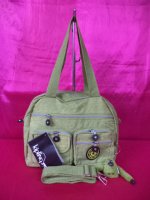 NEW ARRIVALS KIPLING INSPIRATIONAL SHOULDER BAG W/ EXTRA STRAP IN APPLE GREENCategory: Bags Manufacturer: Kipling Price: Php 280.00 NO MINIMUM ORDER REQUIREDDIMENSIONS:HEIGHT:9.4 INCHESWIDTH:13 INCHESDEPTH:4.1 INCHESMore... 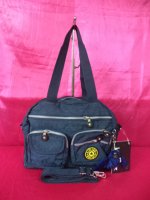 NEW ARRIVALS KIPLING INSPIRATIONAL SHOULDER BAG W/ EXTRA STRAP IN DARK BLUECategory: Bags Manufacturer: Kipling Price: Php 280.00 NO MINIMUM ORDER REQUIREDDIMENSIONS:HEIGHT:9.4 INCHESWIDTH:13 INCHESDEPTH:4.1 INCHESMore... 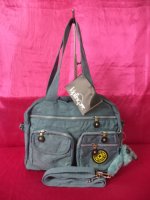 NEW ARRIVALS KIPLING INSPIRATIONAL SHOULDER BAG W/ EXTRA STRAP IN GRAYCategory: Bags Manufacturer: Kipling Price: Php 280.00 NO MINIMUM ORDER REQUIREDDIMENSIONS:HEIGHT:9.4 INCHESWIDTH:13 INCHESDEPTH:4.1 INCHESMore... 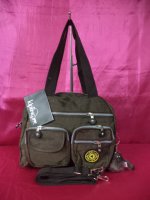 NEW ARRIVALS KIPLING INSPIRATIONAL SHOULDER BAG W/ EXTRA STRAP IN BROWNCategory: Bags Manufacturer: Kipling Price: Php 280.00 NO MINIMUM ORDER REQUIREDDIMENSIONS:HEIGHT:9.4 INCHESWIDTH:13 INCHESDEPTH:4.1 INCHESMore... 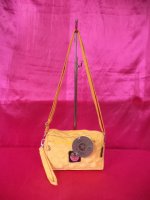 NEW ARRIVALS QUAD A / 4 A KIPLING MINI SLING BAG (CODE 20167) YELLOWCategory: Bags Manufacturer: Kipling Price: Php 220.00 MINIMUM 3 PIECES IN ASSORTED ALBUMSDIMENSIONS:HEIGHT:6 INCHESWIDTH:9.3 INCHESDEPTH:3 INCHESMore... 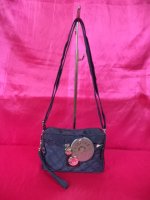 NEW ARRIVALS QUAD A / 4 A KIPLING MINI SLING BAG (CODE 20167) DARK BLUECategory: Bags Manufacturer: Kipling Price: Php 0.00 MINIMUM 3 PIECES IN ASSORTED ALBUMSDIMENSIONS:HEIGHT:6 INCHESWIDTH:9.3 INCHESDEPTH:3 INCHESMore... 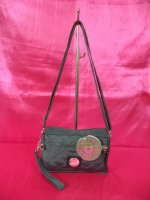 NEW ARRIVALS QUAD A / 4 A KIPLING MINI SLING BAG (CODE 20167) GRAYCategory: Bags Manufacturer: Kipling Price: Php 220.00 MINIMUM 3 PIECES IN ASSORTED ALBUMSDIMENSIONS:HEIGHT:6 INCHESWIDTH:9.3 INCHESDEPTH:3 INCHESMore... 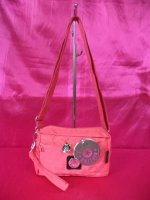 NEW ARRIVALS QUAD A / 4 A KIPLING MINI SLING BAG (CODE 20167) CARNATION PINKCategory: Bags Manufacturer: Kipling Price: Php 220.00 MINIMUM 3 PIECES IN ASSORTED ALBUMSDIMENSIONS:HEIGHT:6 INCHESWIDTH:9.3 INCHESDEPTH:3 INCHESMore... 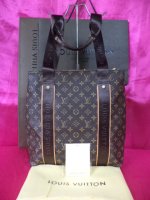 NEW ARRIVALS SUPER AA 8 STAR EURO REPLICA LOUIS VUITTON MONOGRAM CANVAS BEAUBORG UNISEX SHOULDER BAG (CODE M52006)Category: Bags Manufacturer: Louis Vuitton Price: Php 1,500.00 MINIMUM 3 PIECES IN ASSORTED ALBUMSDIMENSIONS:HEIGHT:14.6 INCHESWIDTH:14.6 INCHESDEPTH:3.8 INCHESDESCRIPTION:GENUINE LEATHEROXIDIZED LEATHERHIGHEST REPLICAWITH SERIAL NUMBERINCLUSIONS:LOUIS VUITTON CERTIFICATELOUIS VUITTON DUST BAGLOUIS VUITTON PAPERBAGNOTE:LOUIS VUITTON BOX NOT INCLUDEDMore... 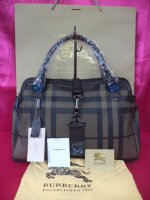 NEW ARRIVALS SUPER AA 8 STAR EURO REPLICA BURBERRY SMOKE CHECK SATCHEL BAG (CODE A1871)Category: Bags Manufacturer: Burberry Price: Php 4,500.00 NO MINIMUM ORDER REQUIREDDESCRIPTION:PURE GENUINE LEATHERWITH SOFT LEATHER TRIMDIMENSIONS:HEIGHT:11 INCHESWIDTH:15 INCHESDEPTH:6.6 INCHESINCLUSIONS:BURBERRY DUST BAGBURBERRY PAPERBAGBURBERRY CERTIFICATEMore... 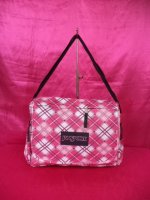 NEW ARRIVALS CLASS A JANSPORT MESSENGER (UNISEX) SLING BAG (CODE 1001) CHECKERED PINKCategory: Bags Manufacturer: Jansport Price: Php 330.00 MINIMUM 3 PIECES IN ASSORTED ALBUMSDIMENSIONS:HEIGHT:10.7 INCHESWIDTH:13.4 INCHESDEPTH:4 INCHESMore... 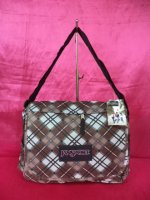 NEW ARRIVALS CLASS A JANSPORT MESSENGER (UNISEX) SLING BAG (CODE 1001) CHECKERED BROWNCategory: Bags Manufacturer: Jansport Price: Php 330.00 MINIMUM 3 PIECES IN ASSORTED ALBUMSDIMENSIONS:HEIGHT:10.7 INCHESWIDTH:13.4 INCHESDEPTH:4 INCHESMore... 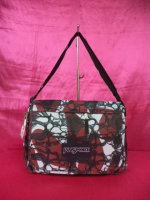 NEW ARRIVALS CLASS A JANSPORT MESSENGER (UNISEX) SLING BAG (CODE 1001) FLORAL ABSTRACT MAROONCategory: Bags Manufacturer: Jansport Price: Php 330.00 MINIMUM 3 PIECES IN ASSORTED ALBUMSDIMENSIONS:HEIGHT:10.7 INCHESWIDTH:13.4 INCHESDEPTH:4 INCHESMore... 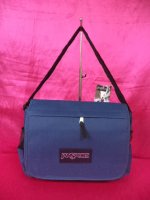 NEW ARRIVALS CLASS A JANSPORT MESSENGER (UNISEX) SLING BAG (CODE 1001) DARK BLUECategory: Bags Manufacturer: Jansport Price: Php 330.00 MINIMUM 3 PIECES IN ASSORTED ALBUMSDIMENSIONS:HEIGHT:10.7 INCHESWIDTH:13.4 INCHESDEPTH:4 INCHESMore... 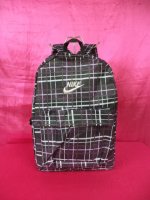 NEW ARRIVALS CLASS A NIKE KNAPSACK (PURPLE LINES)Category: Bags Manufacturer: Nike Price: Php 300.00 MINIMUM 3 PIECES IN ASSORTED ALBUMSDIMENSIONS:HEIGHT:16 INCHESWIDTH:11.9 INCHESDEPTH:5.3 INCHESMore... 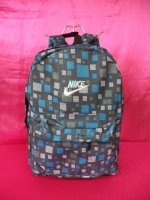 NEW ARRIVALS CLASS A NIKE KNAPSACK (SEVERAL BLUE SQUARES)Category: Bags Manufacturer: Nike Price: Php 300.00 MINIMUM 3 PIECES IN ASSORTED ALBUMSDIMENSIONS:HEIGHT:16 INCHESWIDTH:11.9 INCHESDEPTH:5.3 INCHESMore... 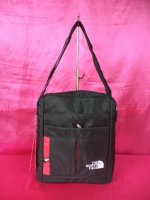 NEW ARRIVALS QUAD A /4 A NORTH FACE SLING BAG (CODE 0115)Category: Bags Manufacturer: North Face Price: Php 420.00 MINIMUM 3 PIECES IN ASSORTED ALBUMSDIMENSIONS:HEIGHT:12 INCHESWIDTH:10 INCHESDEPTH:3.9 INCHESMore... 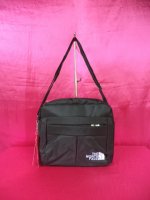 NEW ARRIVALS QUAD A /4 A NORTH FACE SLING BAG (CODE 8308)Category: Bags Manufacturer: North Face Price: Php 420.00 MINIMUM 3 PIECES IN ASSORTED ALBUMSDIMENSIONS:HEIGHT:12 INCHESWIDTH:12.2 INCHESDEPTH:3.9 INCHESMore... 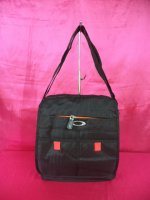 NEW ARRIVALS QUAD A / 4 A OAKLEY MESSENGER BAG (CODE 0109-01)Category: Bags Manufacturer: Oakley Price: Php 420.00 MINIMUM 3 PIECES IN ASSORTED ALBUMSDIMENSIONS:HEIGHT:12.2 INCHESWIDTH:10.6 INCHESDEPTH:3.9 INCHESMore... 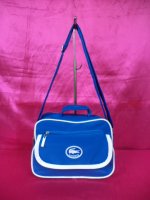 NEW ARRIVALS CLASS A LACOSTE CLASSIC 2 IN 1 SLING BAG (CODE 114) ROYAL BLUECategory: Bags Manufacturer: Lacoste Price: Php 250.00 MINIMUM 3 PIECES IN ASSORTED ALBUMSDIMENSIONS:HEIGHT:8.1 INCHESWIDTH:10.7 INCHESDEPTH:5 INCHES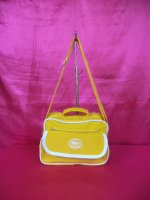 NEW ARRIVALS CLASS A LACOSTE CLASSIC 2 IN 1 SLING BAG (CODE 114) YELLOWCategory: Bags Manufacturer: Lacoste Price: Php 250.00 MINIMUM 3 PIECES IN ASSORTED ALBUMSDIMENSIONS:HEIGHT:8.1 INCHESWIDTH:10.7 INCHESDEPTH:5 INCHESMore... 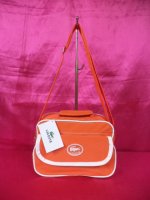 NEW ARRIVALS CLASS A LACOSTE CLASSIC 2 IN 1 SLING BAG (CODE 114) ORANGECategory: Bags Manufacturer: Lacoste Price: Php 250.00 MINIMUM 3 PIECES IN ASSORTED ALBUMSDIMENSIONS:HEIGHT:8.1 INCHESWIDTH:10.7 INCHESDEPTH:5 INCHESMore... 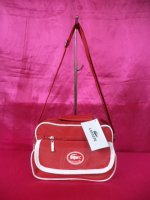 NEW ARRIVALS CLASS A LACOSTE CLASSIC 2 IN 1 SLING BAG (CODE 114) REDCategory: Bags Manufacturer: Lacoste Price: Php 250.00 MINIMUM 3 PIECES IN ASSORTED ALBUMSDIMENSIONS:HEIGHT:8.1 INCHESWIDTH:10.7 INCHESDEPTH:5 INCHESMore... 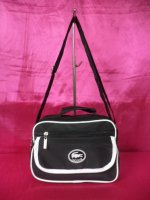 NEW ARRIVALS CLASS A LACOSTE CLASSIC 2 IN 1 SLING BAG (CODE 114) BLACKCategory: Bags Manufacturer: Lacoste Price: Php 250.00 MINIMUM 3 PIECES IN ASSORTED ALBUMSDIMENSIONS:HEIGHT:8.1 INCHESWIDTH:10.7 INCHESDEPTH:5 INCHESMore... 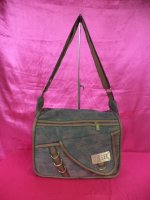 NEW ARRIVALS CLASS A DIESEL DENIM UNISEX SLING BAG (SLANT LINE))Category: Bags Manufacturer: Diesel Price: Php 310.00 MINIMUM 3 PIECES IN ASSORTED ALBUMSDIMENSIONS:HEIGHT:11.9 INCHESWIDTH:13 INCHESDEPTH:4.1 INCHESMore... 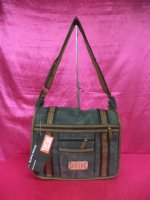 NEW ARRIVALS CLASS A DIESEL DENIM UNISEX SLING BAG (STRAIGHT 2 LINES) Category: Bags Manufacturer: Diesel Price: Php 310.00 MINIMUM 3 PIECES IN ASSORTED ALBUMSDIMENSIONS:HEIGHT:11.9 INCHESWIDTH:13 INCHESDEPTH:4.1 INCHESMore... 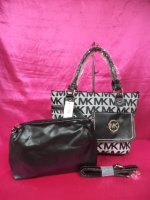 NEW ARRIVALS QUAD A / 4 A MICHAEL KORS MONOGRAM 2 IN 1 WITH FRONT POCKET BAG (CODE 504#) BLACKCategory: Bags Manufacturer: Michael Kors Price: Php 550.00 MINIMUM 3 PIECES IN ASSORTED ALBUMSDIMENSIONS:HEIGHT:10.7 INCHESWIDTH:15.9 INCHESDEPTH:5.4 INCHESDESCRIPTION:MADE OF CANVAS/LEATHERETTE MATERIALMore... 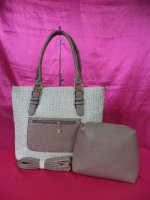 NEW ARRIVALS QUAD A / 4 A NINE WEST RUFFLES 2 IN 1 SHOULDER BAG (CODE A56) GRAY Category: Bags Manufacturer: Nine West Price: Php 550.00 MINIMUM 3 PIECES IN ASSORTED ALBUMSDIMENSIONS:HEIGHT:12.2 INCHESWIDTH:16 INCHESDEPTH:6 INCHESMore... 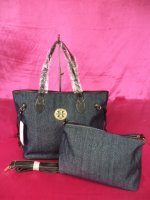 NEW ARRIVALS QUAD A / 4 A TORY BURCH NEVERFULL DENIM 2 IN 1 BAG (CODE 6831#) BLACKCategory: Bags Manufacturer: Tory Burch Price: Php 550.00 MINIMUM 3 PIECES IN ASSORTED ALBUMSDIMENSIONS:HEIGHT:11.9 INCHESWIDTH:15.9 INCHESDEPTH:7.8 INCHESMore... 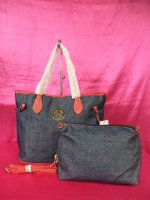 NEW ARRIVALS QUAD A / 4 A TORY BURCH NEVERFULL DENIM 2 IN 1 BAG (CODE 6831#) REDCategory: Bags Manufacturer: Tory Burch Price: Php 550.00 MINIMUM 3 PIECES IN ASSORTED ALBUMSDIMENSIONS:HEIGHT:11.9 INCHESWIDTH:15.9 INCHESDEPTH:7.8 INCHESMore... 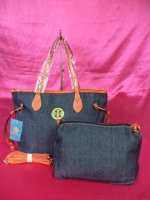 NEW ARRIVALS QUAD A / 4 A TORY BURCH NEVERFULL DENIM 2 IN 1 BAG (CODE 6831#) ORANGECategory: Bags Manufacturer: Tory Burch Price: Php 550.00 MINIMUM 3 PIECES IN ASSORTED ALBUMSDIMENSIONS:HEIGHT:11.9 INCHESWIDTH:15.9 INCHESDEPTH:7.8 INCHESMore... 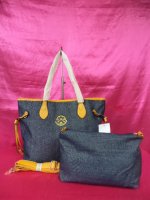 NEW ARRIVALS QUAD A / 4 A TORY BURCH NEVERFULL DENIM 2 IN 1 BAG (CODE 6831#) YELLOWCategory: Bags Manufacturer: Tory Burch Price: Php 550.00 MINIMUM 3 PIECES IN ASSORTED ALBUMSDIMENSIONS:HEIGHT:11.9 INCHESWIDTH:15.9 INCHESDEPTH:7.8 INCHESMore... 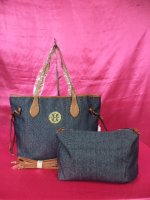 NEW ARRIVALS QUAD A / 4 A TORY BURCH NEVERFULL DENIM 2 IN 1 BAG (CODE 6831#) TAN Category: Bags Manufacturer: Tory Burch Price: Php 550.00 MINIMUM 3 PIECES IN ASSORTED ALBUMSDIMENSIONS:HEIGHT:11.9 INCHESWIDTH:15.9 INCHESDEPTH:7.8 INCHESMore... 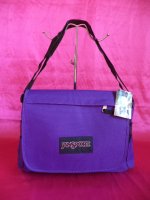 OUR BEST SELLER CLASS A JANSPORT MESSENGER (UNISEX) SLING BAG (CODE 1001) PURPLECategory: Bags Manufacturer: Jansport Price: Php 330.00 MINIMUM 3 PIECES IN ASSORTED ALBUMSDIMENSIONS:HEIGHT:10.7 INCHESWIDTH:13.4 INCHESDEPTH:4 INCHESMore... 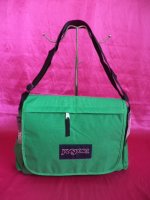 NEW ARRIVALS CLASS A JANSPORT MESSENGER (UNISEX) SLING BAG (CODE 1001) GREENCategory: Bags Manufacturer: Jansport Price: Php 330.00 MINIMUM 3 PIECES IN ASSORTED ALBUMSDIMENSIONS:HEIGHT:10.7 INCHESWIDTH:13.4 INCHESDEPTH:4 INCHESMore... 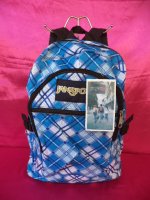 NEW ARRIVALS CLASS A JANSPORT LOW QUALITY (FULL CHECKERED BLUE) CODE 017Category: Bags Manufacturer: Jansport Price: Php 220.00 MINIMUM 3 PIECES IN ASSORTED ALBUMSDIMENSIONS:HEIGHT:12.2 INCHESWIDTH:8 INCHESDEPTH:4.1 INCHESMore... 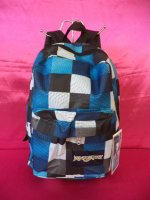 NEW ARRIVALS CLASS A JANSPORT LOW QUALITY (BLUE SQUARES) CODE 017Category: Bags Manufacturer: Jansport Price: Php 220.00 MINIMUM 3 PIECES IN ASSORTED ALBUMSDIMENSIONS:HEIGHT:12.2 INCHESWIDTH:8 INCHESDEPTH:4.1 INCHESMore... 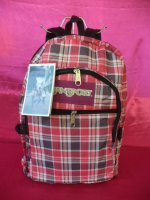 NEW ARRIVALS CLASS A JANSPORT LOW QUALITY (PLAID RED) CODE 017Category: Bags Manufacturer: Jansport Price: Php 220.00 MINIMUM 3 PIECES IN ASSORTED ALBUMSDIMENSIONS:HEIGHT:12.2 INCHESWIDTH:8 INCHESDEPTH:4.1 INCHESMore... 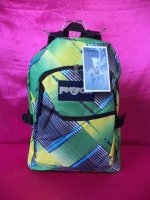 NEW ARRIVALS CLASS A JANSPORT LOW QUALITY (STRIKE GREEN) CODE 017Category: Bags Manufacturer: Jansport Price: Php 220.00 MINIMUM 3 PIECES IN ASSORTED ALBUMSDIMENSIONS:HEIGHT:12.2 INCHESWIDTH:8 INCHESDEPTH:4.1 INCHESMore... 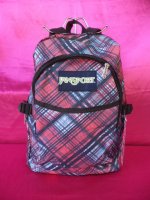 NEW ARRIVALS CLASS A JANSPORT LOW QUALITY (DOUBLE CHECKERS) CODE 017Category: Bags Manufacturer: Jansport Price: Php 220.00 MINIMUM 3 PIECES IN ASSORTED ALBUMSDIMENSIONS:HEIGHT:16 INCHESWIDTH:12 INCHESDEPTH:4.1 INCHES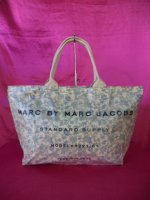 NEW ARRIVALS CLASS A MARC JACOBS WATERPROOF SATCHEL BAG (FLORAL YELLOW) CODE 0221.61 GM SIZECategory: Bags Manufacturer: Marc Jacobs Price: Php 395.00 MINIMUM 3 PIECES IN ASSORTED ALBUMSDIMENSIONS:HEIGHT:13.5 INCHESWIDTH:21.5 INCHESDEPTH:7.9 INCHESMore... 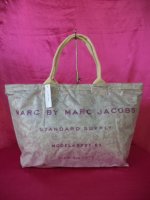 NEW ARRIVALS CLASS A MARC JACOBS WATERPROOF SATCHEL BAG (FLORAL GRAY) CODE 0221.61 GM SIZECategory: Bags Manufacturer: Marc Jacobs Price: Php 395.00 MINIMUM 3 PIECES IN ASSORTED ALBUMSDIMENSIONS:HEIGHT:13.5 INCHESWIDTH:21.5 INCHESDEPTH:7.9 INCHESMore... 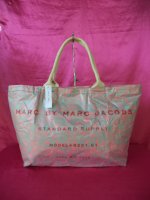 NEW ARRIVALS CLASS A MARC JACOBS WATERPROOF SATCHEL BAG (FLORAL RED) CODE 0221.61 GM SIZECategory: Bags Manufacturer: Marc Jacobs Price: Php 395.00 MINIMUM 3 PIECES IN ASSORTED ALBUMSDIMENSIONS:HEIGHT:13.5 INCHESWIDTH:21.5 INCHESDEPTH:7.9 INCHESMore... 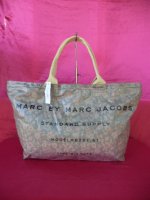 NEW ARRIVALS CLASS A MARC JACOBS WATERPROOF SATCHEL BAG (FLORAL BLACK) CODE 0221.61 GM SIZECategory: Bags Manufacturer: Marc Jacobs Price: Php 395.00 MINIMUM 3 PIECES IN ASSORTED ALBUMSDIMENSIONS:HEIGHT:13.5 INCHESWIDTH:21.5 INCHESDEPTH:7.9 INCHESMore... 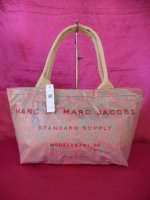 NEW ARRIVALS CLASS A MARC JACOBS WATERPROOF SATCHEL BAG (FLORAL RED) CODE 0221.60 MMCategory: Bags Manufacturer: Marc Jacobs Price: Php 375.00 MINIMUM 3 PIECES IN ASSORTED ALBUMSDIMENSIONS:HEIGHT:10 INCHESWIDTH:16 INCHESDEPTH:5.4 INCHESMore... 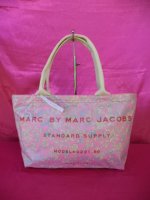 NEW ARRIVALS CLASS A MARC JACOBS WATERPROOF SATCHEL BAG (FLORAL PINK) CODE 0221.60 MM SIZECategory: Bags Manufacturer: Marc Jacobs Price: Php 375.00 MINIMUM 3 PIECES IN ASSORTED ALBUMSDIMENSIONS:HEIGHT:10 INCHESWIDTH:16 INCHESDEPTH:5.4 INCHESMore... 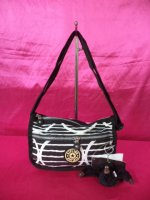 NEW ARRIVALS CLASS A KIPLING MINI SLING BAG (CODE 8952) ZEBRA BLACK/WHITECategory: Bags Manufacturer: Kipling Price: Php 300.00 MINIMUM 3 PIECES IN ASSORTED ALBUMSDIMENSIONS:HEIGHT:7.8 INCHESWIDTH:8 INCHESDEPTH:3 INCHESMore... 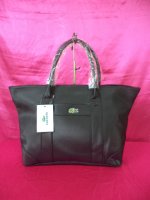 OUR BEST SELLER SUPER AA 8 STAR EURO REPLICA LACOSTE SHOULDER BAG WITH ONE POCKET (CODE 988) BLACKCategory: Bags Manufacturer: Lacoste Price: Php 950.00 MINIMUM 3 PIECES IN ASSORTED ALBUMSDIMENSIONS:HEIGHT:12 INCHESWIDTH:17.5 INCHESDEPTH:6.7 INCHESMore... 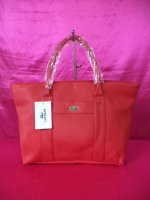 OUR BEST SELLER SUPER AA 8 STAR EURO REPLICA LACOSTE SHOULDER BAG WITH ONE POCKET (CODE 988) REDCategory: Bags Manufacturer: Lacoste Price: Php 950.00 MINIMUM 3 PIECES IN ASSORTED ALBUMSDIMENSIONS:HEIGHT:12 INCHESWIDTH:17.5 INCHESDEPTH:6.7 INCHESMore... 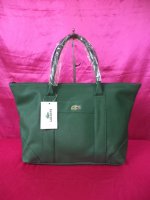 OUR BEST SELLER SUPER AA 8 STAR EURO REPLICA LACOSTE SHOULDER BAG WITH ONE POCKET (CODE 988) ARMY GREENCategory: Bags Manufacturer: Lacoste Price: Php 950.00 MINIMUM 3 PIECES IN ASSORTED ALBUMSDIMENSIONS:HEIGHT:12 INCHESWIDTH:17.5 INCHESDEPTH:6.7 INCHESMore... 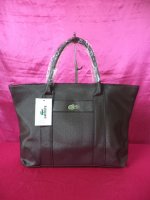 OUR BEST SELLER SUPER AA 8 STAR EURO REPLICA LACOSTE SHOULDER BAG WITH ONE POCKET (CODE 988) COFFEECategory: Bags Manufacturer: Lacoste Price: Php 950.00 MINIMUM 3 PIECES IN ASSORTED ALBUMSDIMENSIONS:HEIGHT:12 INCHESWIDTH:17.5 INCHESDEPTH:6.7 INCHESMore... 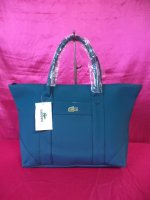 OUR BEST SELLER SUPER AA 8 STAR EURO REPLICA LACOSTE SHOULDER BAG WITH ONE POCKET (CODE 988) COBALT BLUECategory: Bags Manufacturer: Lacoste Price: Php 950.00 MINIMUM 3 PIECES IN ASSORTED ALBUMSDIMENSIONS:HEIGHT:12 INCHESWIDTH:17.5 INCHESDEPTH:6.7 INCHESMore... 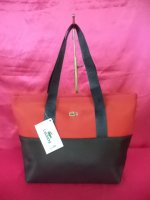 NEW ARRIVALS CLASS A LACOSTE SATCHEL TWO TONED BAG (CODE D-04) RED/BLACKCategory: Bags Manufacturer: Lacoste Price: Php 350.00 MINIMUM 3 PIECES IN ASSORTED ALBUMSDIMENSIONS:HEIGHT:11.8 INCHESWIDTH:15 INCHESDEPTH:5.4 INCHESMore... 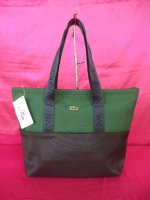 NEW ARRIVALS CLASS A LACOSTE SATCHEL TWO TONED BAG (CODE D-04) ARMY GREEN/BLACKCategory: Bags Manufacturer: Lacoste Price: Php 350.00 MINIMUM 3 PIECES IN ASSORTED ALBUMSDIMENSIONS:HEIGHT:11.8 INCHESWIDTH:15 INCHESDEPTH:5.4 INCHESMore... 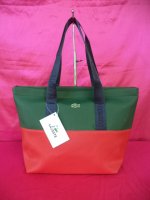 NEW ARRIVALS CLASS A LACOSTE SATCHEL TWO TONED BAG (CODE D-04) ARMY GREEN/REDCategory: Bags Manufacturer: Lacoste Price: Php 350.00 MINIMUM 3 PIECES IN ASSORTED ALBUMSDIMENSIONS:HEIGHT:11.8 INCHESWIDTH:15 INCHESDEPTH:5.4 INCHESMore... 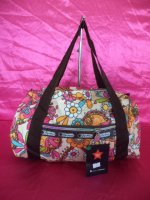 NEW ARRIVALS CLASS A LE SPORT SAC DUFFLE BAG (FLORALS)Category: Bags Manufacturer: Le Sport Sac Price: Php 250.00 MINIMUM 3 PIECES IN ASSORTED ALBUMSDIMENSIONS:HEIGHT:13.4 INCHESWIDTH:11.9 INCHESDEPTH:6 INCHESMore... 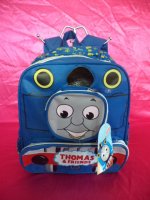 NEW ARRIVALS CLASS A THOMAS & FRIENDS SCHOOL BAG (BIG) CODE 925Category: Bags Manufacturer: Others Price: Php 350.00 MINIMUM 3 PIECES IN ASSORTED ALBUMSDIMENSIONS:HEIGHT:12.1 INCHESWIDTH:10.6 INCHESDEPTH:4.1 INCHESGREAT FOR SCHOOL BAG :)More... 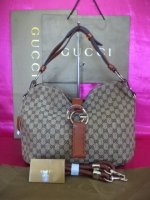 NEW ARRIVALS SUPER AA 7 STAR GUCCI MONOGRAM G WAVE MEDIUM (CODE 232931)Category: Bags Manufacturer: Gucci Price: Php 1,750.00 MINIMUM 3 PIECES IN ASSORTED ALBUMSDIMENSIONS:HEIGHT:11.9 INCHESWIDTH:15.9 INCHESDEPTH:3.9 INCHESMore... 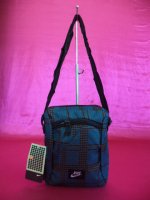 NEW ARRIVALS CLASS A NIKE SLING BAG (GINGHAM BLUE GRAY) CODE 118162Category: Bags Manufacturer: Nike Price: Php 185.00 MINIMUM 3 PIECES IN ASSORTED ALBUMSDIMENSIONS:HEIGHT:9.3 INCHESWIDTH:7.9 INCHESDEPTH:3 INCHESMore... 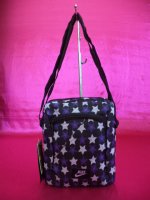 NEW ARRIVALS CLASS A NIKE SLING BAG (PURPLE STARS)) CODE 118162Category: Bags Manufacturer: Nike Price: Php 185.00 MINIMUM 3 PIECES IN ASSORTED ALBUMSDIMENSIONS:HEIGHT:9.3 INCHESWIDTH:7.9 INCHESDEPTH:3 INCHES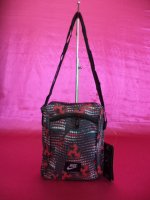 NEW ARRIVALS CLASS A NIKE SLING BAG (ARROW RED) CODE 118162Category: Bags Manufacturer: Nike Price: Php 185.00 MINIMUM 3 PIECES IN ASSORTED ALBUMSDIMENSIONS:HEIGHT:9.3 INCHESWIDTH:7.9 INCHESDEPTH:3 INCHESMore... 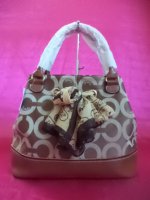 NEW ARRIVALS QUAD A / 4 A COACH POSITANO SHOULDER BAG (BROWN) CODE 3313Category: Bags Manufacturer: Coach Price: Php 650.00 MINIMUM 3 PIECES IN ASSORTED ALBUMSDIMENSIONS:HEIGHT:12.2 INCHESWIDTH:13.4 INCHESDEPTH:6.5 INCHESMore... 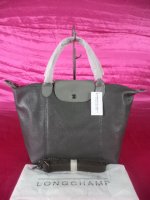 OUR BEST SELLER SUPER AA 7 STAR LONGCHAMP LE PLIAGE FOLDING BAG IN SOFT LEATHER (GRAY COLOR) CODE #420Category: Bags Manufacturer: Longchamp Price: Php 695.00 MINIMUM 3 PIECES IN ASSORTED ALBUMSDIMENSIONS:HEIGHT:11.8 INCHESWIDTH:14.7 INCHESDEPTH:7 INCHESMore... 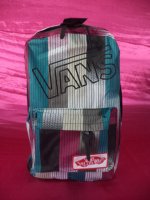 NEW ARRIVALS CLASS A VANS KNAPSACK (COLORED LINES BLUE/GREEN/ MAGENTA) CODE 2828Category: Bags Manufacturer: Vans Price: Php 320.00 MINIMUM 3 PIECES IN ASSORTED ALBUMSDIMENSIONS:HEIGHT:16.2 INCHESWIDTH:12 INCHESDEPTH:6.5 INCHESMore... 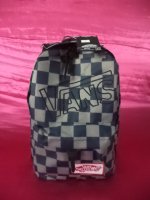 NEW ARRIVALS CLASS A VANS KNAPSACK (BLUE/GRAY CHECKERS) CODE 2828Category: Bags Manufacturer: Vans Price: Php 320.00 MINIMUM 3 PIECES IN ASSORTED ALBUMSDIMENSIONS:HEIGHT:16.2 INCHESWIDTH:12 INCHESDEPTH:6.5 INCHESMore... 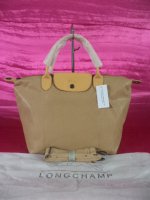 OUR BEST SELLER SUPER AA 7 STAR LONGCHAMP LE PLIAGE FOLDING BAG IN SOFT LEATHER (BEIGE COLOR) CODE #420Category: Bags Manufacturer: Longchamp Price: Php 695.00 MINIMUM 3 PIECES IN ASSORTED ALBUMSDIMENSIONS:HEIGHT:11.8 INCHESWIDTH:14.7 INCHESDEPTH:7 INCHESMore... 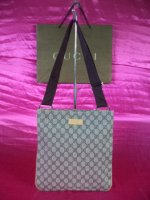 OUR BEST SELLER CLASS A GUCCI MONOGRAM SLING BAG APRICOT COLOR (CODE 201446)Category: Bags Manufacturer: Gucci Price: Php 350.00 MINIMUM 3 PIECES IN ASSORTED ALBUMSDIMENSIONS:HEIGHT:12 INCHESWIDTH:11.8 INCHESMore... 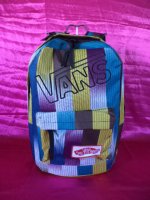 NEW ARRIVALS CLASS A VANS KNAPSACK (COLORED LINES) CODE 2828Category: Bags Manufacturer: Vans Price: Php 320.00 MINIMUM 3 PIECES IN ASSORTED ALBUMSDIMENSIONS:HEIGHT:16.2 INCHESWIDTH:12 INCHESDEPTH:6.5 INCHESMore... 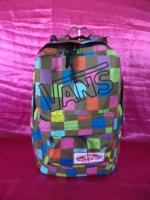 NEW ARRIVALS CLASS A VANS KNAPSACK (COLORED CHECKERES) CODE 2828Category: Bags Manufacturer: Vans Price: Php 320.00 MINIMUM 3 PIECES IN ASSORTED ALBUMSDIMENSIONS:HEIGHT:16.2 INCHESWIDTH:12 INCHESDEPTH:6.5 INCHESMore... 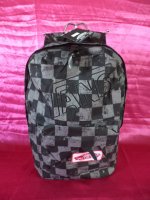 NEW ARRIVALS CLASS A VANS KNAPSACK (BLACK/GRAY CHECKERS) CODE 2828Category: Bags Manufacturer: Vans Price: Php 320.00 MINIMUM 3 PIECES IN ASSORTED ALBUMSDIMENSIONS:HEIGHT:16.2 INCHESWIDTH:12 INCHESDEPTH:6.5 INCHESMore... 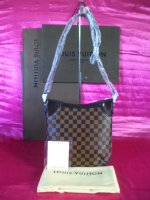 OUR BEST SELLER SUPER AA 8 STAR EURO REPLICA LOUIS VUITTON DAMIER EBENE ODEON (CODE N56390)Category: Bags Manufacturer: Louis Vuitton Price: Php 1,500.00 MINIMUM 3 PIECES IN ASSORTED ALBUMS